Herança AutossômicaHerança autossômica refere-se à transmissão de características genéticas que são determinadas pelos genes presentes nos cromossomos autossomos (ou somáticos) homólogos e não nos cromossomos sexuais (X e Y). Essas doenças afetam tanto meninos quanto meninas na mesma proporção. Ela pode ser classificada em autossômica recessiva ou autossômica dominante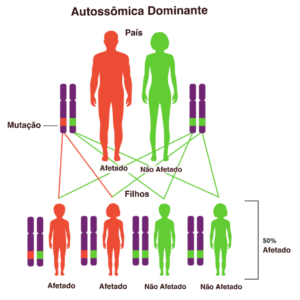 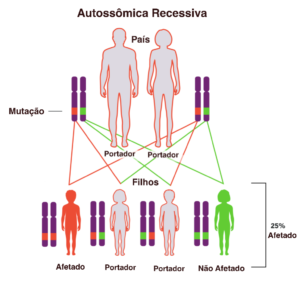 